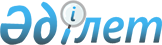 "2019-2021 жылдарға арналған Зайсан ауданының аудандық маңызы бар қала, ауылдық округ бюджеттері туралы" 2018 жылғы 28 желтоқсандағы Зайсан аудандық мәслихатының № 34-1 шешіміне өзгерістер енгізу туралы
					
			Күшін жойған
			
			
		
					Шығыс Қазақстан облысы Зайсан аудандық мәслихатының 2019 жылғы 7 тамыздағы № 42-5 шешімі. Шығыс Қазақстан облысының Әділет департаментінде 2019 жылғы 15 тамызда № 6116 болып тіркелді. Күші жойылды - Шығыс Қазақстан облысы Зайсан аудандық мәслихатының 2020 жылғы 24 ақпандағы № 50-6/1 шешімімен.
      Ескерту. Күші жойылды - Шығыс Қазақстан облысы Зайсан аудандық мәслихатының 24.02.2020 № 50-6/1 шешімімен (алғашқы ресми жарияланған күнінен кейін күнтізбелік он күн өткен соң қолданысқа енгізіледі).

      ЗҚАИ-ның ескертпесі.

      Құжаттың мәтінінде түпнұсқаның пунктуациясы мен орфографиясы сақталған.
      Қазақстан Республикасының 2008 жылғы 4 желтоқсандағы Бюджет Кодексінің 106, 109-1 баптарына, Қазақстан Республикасының 2001 жылғы 23 қаңтардағы "Қазақстан Республикасындағы жергілікті мемлекеттік басқару және өзін-өзі басқару туралы" Заңының 6-бабының 1-тармағының 1) тармақшасына сәйкес Зайсан аудандық мәслихаты ШЕШІМ ҚАБЫЛДАДЫ:
      1. Зайсан аудандық мәслихатының 2018 жылғы 28 желтоқсандағы № 34-1 "2019-2021 жылдарға арналған Зайсан ауданының аудандық маңызы бар қала, ауылдық округ бюджеттері туралы" (нормативтік құқықтық актілерді мемлекеттік тіркеу Тізілімінде 5-11-187 нөмірімен тіркелген, 2019 жылғы 9 ақпанда аудандық "Достық" газетінде және 2019 жылғы 16 қаңтарда Қазақстан Республикасы нормативтік құқықтық актілерінің Эталондық бақылау банкінде электронды түрде жарияланған) шешіміне келесі өзгерістер енгізілсін:
      1-тармақ келесі редакцияда жазылсын:
      "1. 2019-2021 жылдарға арналған Айнабұлақ ауылдық округінің бюджеті тиісінше 1, 2, 3-қосымшаларға сәйкес, соның ішінде 2019 жылға мынадай көлемдерде бекітілсін:
      1) кірістер – 60967 мың теңге, соның ішінде:
      салықтық түсімдер - 4772 мың теңге;
      салықтық емес түсімдер –225 мың теңге;
      негізгі капиталды сатудан түсетін түсімдер – 0,0 мың теңге;
      трансферттер түсімі –55970 мың теңге;
      2) шығындар – 61610,2 мың теңге;
      3) таза бюджеттік кредиттеу –0,0 мың теңге, соның ішінде:
      бюджеттік кредиттер –0,0 мың теңге;
      бюджеттік кредиттерді өтеу – 0,0 мың теңге;
      4) қаржы активтерімен операциялар бойынша сальдо – 0,0 мың теңге;
      қаржы активтерін сатып алу – 0,0 мың теңге;
      мемлекеттің қаржы активтерін сатудан түсетін түсімдер – 0,0 мың теңге;
      5) бюджет тапшылығы (профициті) – -643,2 мың теңге;
      6) бюджет тапшылығын қаржыландыру (профицитін пайдалану) – 643,2мың теңге;
      қарыздар түсімі – 0,0 мың теңге;
      қарыздарды өтеу – 0,0 мың теңге;
      бюджет қаражатының пайдаланатын қалдықтары – 643,2 мың теңге.";
      3-тармақ келесі редакцияда жазылсын:
      "3. 2019-2021 жылдарға арналған Дайыр ауылдық округінің бюджеті тиісінше 4, 5, 6-қосымшаларға сәйкес, соның ішінде 2019 жылға мынадай көлемдерде бекітілсін:
      1) кірістер – 65043 мың теңге, соның ішінде:
      салықтық түсімдер - 4920 мың теңге;
      салықтық емес түсімдер –180 мың теңге;
      негізгі капиталды сатудан түсетін түсімдер – 0,0 мың теңге;
      трансферттер түсімі – 59943 мың теңге;
      2) шығындар – 65832,4 мың теңге;
      3) таза бюджеттік кредиттеу –0,0 мың теңге, соның ішінде:
      бюджеттік кредиттер – 0,0 мың теңге;
      бюджеттік кредиттерді өтеу – 0,0 мың теңге;
      4) қаржы активтерімен операциялар бойынша сальдо – 0,0 мың теңге;
      қаржы активтерін сатып алу – 0,0 мың теңге;
      мемлекеттің қаржы активтерін сатудан түсетін түсімдер – 0,0 мың теңге;
      5) бюджет тапшылығы (профициті) – -789,4 мың теңге;
      6) бюджет тапшылығын қаржыландыру (профицитін пайдалану) - 789,4 мың теңге;
      қарыздар түсімі – 0,0 мың теңге;
      қарыздарды өтеу – 0,0 мың теңге;
      бюджет қаражатының пайдаланатын қалдықтары – 789,4 мың теңге.";
      5-тармақ келесі редакцияда жазылсын:
      "5. 2019-2021 жылдарға арналған Зайсан қаласының бюджеті тиісінше 7, 8, 9-қосымшаларға сәйкес, соның ішінде 2019 жылға мынадай көлемдерде бекітілсін:
      1) кірістер – 405459 мың теңге, соның ішінде:
      салықтық түсімдер - 117317 мың теңге;
      салықтық емес түсімдер – 10300 мың теңге;
      негізгі капиталды сатудан түсетін түсімдер – 0,0 мың теңге;
      трансферттер түсімі –277842 мың теңге;
      2) шығындар – 407134,9 мың теңге;
      3) таза бюджеттік кредиттеу –0,0мың теңге, соның ішінде:
      бюджеттік кредиттер –0,0 мың теңге;
      бюджеттік кредиттерді өтеу – 0,0 мың теңге;
      4) қаржы активтерімен операциялар бойынша сальдо – 0,0 мың теңге;
      қаржы активтерін сатып алу – 0,0 мың теңге;
      мемлекеттің қаржы активтерін сатудан түсетін түсімдер – 0,0 мың теңге;
      5) бюджет тапшылығы (профициті) – -1675,9 мың теңге;
      6) бюджет тапшылығын қаржыландыру (профицитін пайдалану) – 1675,9 мың теңге;
      қарыздар түсімі – 0,0 мың теңге;
      қарыздарды өтеу –0,0 мың теңге;
      бюджет қаражатының пайдаланатын қалдықтары –1675,9 мың теңге.";
      7-тармақ келесі редакцияда жазылсын:
      "7. 2019-2021 жылдарға арналған Қарабұлақ ауылдық округінің бюджеті тиісінше 10, 11, 12-қосымшаларға сәйкес, соның ішінде 2019 жылға мынадай көлемдерде бекітілсін:
      1) кірістер – 40977 мың теңге, соның ішінде:
      салықтық түсімдер - 4078 мың теңге;
      салықтық емес түсімдер – 184 мың теңге;
      негізгі капиталды сатудан түсетін түсімдер – 0,0 мың теңге;
      трансферттер түсімі – 36715 мың теңге;
      2) шығындар – 41708,2 мың теңге;
      3) таза бюджеттік кредиттеу – 0,0 мың теңге, соның ішінде:
      бюджеттік кредиттер – 0,0 мың теңге;
      бюджеттік кредиттерді өтеу – 0,0 мың теңге;
      4) қаржы активтерімен операциялар бойынша сальдо – 0,0 мың теңге;
      қаржы активтерін сатып алу – 0,0 мың теңге;
      мемлекеттің қаржы активтерін сатудан түсетін түсімдер – 0,0 мың теңге;
      5) бюджет тапшылығы (профициті) – -731,2 мың теңге;
      6) бюджет тапшылығын қаржыландыру (профицитін пайдалану) – 731,2 мың теңге;
      қарыздар түсімі – 0,0 мың теңге;
      қарыздарды өтеу –0,0 мың теңге;
      бюджет қаражатының пайдаланатын қалдықтары – 731,2 мың теңге.";
      9-тармақ келесі редакцияда жазылсын:
      "9. 2019-2021 жылдарға арналған Қаратал ауылдық округінің бюджеті тиісінше 13, 14, 15-қосымшаларға сәйкес, соның ішінде 2019 жылға мынадай көлемдерде бекітілсін:
      1) кірістер – 54765 мың теңге, соның ішінде:
      салықтық түсімдер - 9213 мың теңге;
      салықтық емес түсімдер – 136 мың теңге;
      негізгі капиталды сатудан түсетін түсімдер – 0,0 мың теңге;
      трансферттер түсімі – 45416 мың теңге;
      2) шығындар – 56662 мың теңге;
      3) таза бюджеттік кредиттеу – 0,0мың теңге, соның ішінде:
      бюджеттік кредиттер –0,0 мың теңге;
      бюджеттік кредиттерді өтеу – 0,0 мың теңге;
      4) қаржы активтерімен операциялар бойынша сальдо – 0,0 мың теңге;
      қаржы активтерін сатып алу – 0,0 мың теңге;
      мемлекеттің қаржы активтерін сатудан түсетін түсімдер – 0,0 мың теңге;
      5) бюджет тапшылығы (профициті) – -1897,0 мың теңге;
      6) бюджет тапшылығын қаржыландыру (профицитін пайдалану) – 1897,0 мың теңге;
      қарыздар түсімі – 0,0 мың теңге;
      қарыздарды өтеу – 0,0 мың теңге;
      бюджет қаражатының пайдаланатын қалдықтары – 1897,0 мың теңге.";
      11-тармақ келесі редакцияда жазылсын:
      "11. 2019-2021 жылдарға арналған Кеңсай ауылдық округінің бюджеті тиісінше 16, 17, 18-қосымшаларға сәйкес, соның ішінде 2019 жылға мынадай көлемдерде бекітілсін:
      1) кірістер – 49020 мың теңге, соның ішінде:
      салықтық түсімдер - 5054 мың теңге;
      салықтық емес түсімдер – 411 мың теңге;
      негізгі капиталды сатудан түсетін түсімдер – 0,0 мың теңге;
      трансферттер түсімі – 43555 мың теңге;
      2) шығындар –50015,8 мың теңге;
      3) таза бюджеттік кредиттеу – 0,0мың теңге, соның ішінде:
      бюджеттік кредиттер – 0,0 мың теңге;
      бюджеттік кредиттерді өтеу – 0,0 мың теңге;
      4) қаржы активтерімен операциялар бойынша сальдо – 0,0 мың теңге;
      қаржы активтерін сатып алу – 0,0 мың теңге;
      мемлекеттің қаржы активтерін сатудан түсетін түсімдер – 0,0 мың теңге;
      5) бюджет тапшылығы (профициті) – -995,8 мың теңге;
      6) бюджет тапшылығын қаржыландыру (профицитін пайдалану) –995,8мың теңге;
      қарыздар түсімі – 0,0 мың теңге;
      қарыздарды өтеу – 0,0 мың теңге;
      бюджет қаражатының пайдаланылатын қалдықтары – 995,8 мың теңге.";
      13-тармақ келесі редакцияда жазылсын:
      "13. 2019-2021 жылдарға арналған Сарытерек ауылдық округінің бюджеті тиісінше 19, 20, 21-қосымшаларға сәйкес, соның ішінде 2019 жылға мынадай көлемдерде бекітілсін:
      1) кірістер – 62063 мың теңге, соның ішінде:
      салықтық түсімдер - 4130 мың теңге;
      салықтық емес түсімдер – 927 мың теңге;
      негізгі капиталды сатудан түсетін түсімдер – 0,0 мың теңге;
      трансферттер түсімі – 57006 мың теңге;
      2) шығындар – 62234,8 мың теңге;
      3) таза бюджеттік кредиттеу – 0,0 мың теңге, соның ішінде:
      бюджеттік кредиттер – 0,0 мың теңге;
      бюджеттік кредиттерді өтеу – 0,0 мың теңге;
      4) қаржы активтерімен операциялар бойынша сальдо – 0,0 мың теңге;
      қаржы активтерін сатып алу – 0,0 мың теңге;
      мемлекеттің қаржы активтерін сатудан түсетін түсімдер – 0,0 мың теңге;
      5) бюджет тапшылығы (профициті) – -171,8 мың теңге;
      6) бюджет тапшылығын қаржыландыру (профицитін пайдалану) –171,8мың теңге;
      қарыздар түсімі – 0,0 мың теңге;
      қарыздарды өтеу – 0,0 мың теңге;
      бюджет қаражатының пайдаланылатын қалдықтары – 171,8 мың теңге.";
      15-тармақ келесі редакцияда жазылсын:
      "15. 2019-2021 жылдарға арналған Шілікті ауылдық округінің бюджеті тиісінше 22, 23, 24-қосымшаларға сәйкес, соның ішінде 2019 жылға мынадай көлемдерде бекітілсін:
      1) кірістер – 35076 мың теңге, соның ішінде:
      салықтық түсімдер - 4065 мың теңге;
      салықтық емес түсімдер –529 мың теңге;
      негізгі капиталды сатудан түсетін түсімдер – 0,0 мың теңге;
      трансферттер түсімі – 30482 мың теңге;
      2) шығындар – 35550,9 мың теңге;
      3) таза бюджеттік кредиттеу –0,0мың теңге, соның ішінде:
      бюджеттік кредиттер –0,0 мың теңге;
      бюджеттік кредиттерді өтеу – 0,0 мың теңге;
      4) қаржы активтерімен жасалатын операциялар бойынша сальдо – 0,0 мың теңге;
      қаржы активтерін сатып алу – 0,0 мың теңге;
      мемлекеттің қаржы активтерін сатудан түсетін түсімдер – 0,0 мың теңге;
      5) бюджет тапшылығы (профициті) – - 474,9 мың теңге;
      6) бюджет тапшылығын қаржыландыру (профицитін пайдалану) –474,9мың теңге;
      қарыздар түсімі – 0,0 мың теңге;
      қарыздарды өтеу –0,0 мың теңге;
      бюджет қаражатының пайдаланатын қалдықтары – 474,9 мың теңге.";
      аталған шешімінің 1, 4, 7, 10, 13, 16, 19, 22 – қосымшалары осы шешімнің 1, 2, 3, 4, 5, 6, 7, 8 – қосымшаларына сәйкес жаңа редакцияда жазылсын.
      2. Осы шешім 2019 жылғы 1 қаңтардан бастап қолданысқа енгізіледі. 2019 жылға арналған Айнабұлақ ауылдық округінің бюджеті 2019 жылға арналған Дайыр ауылдық округінің бюджеті 2019 жылға арналған Зайсан қаласының бюджеті 2019 жылға арналған Қарабұлақ ауылдық округінің бюджеті 2019 жылға арналған Қаратал ауылдық округінің бюджеті 2019 жылға арналған Кеңсай ауылдық округінің бюджеті 2019 жылға арналған Сарытерек ауылдық округінің бюджеті 2019 жылға арналған Шілікті ауылдық округінің бюджеті
					© 2012. Қазақстан Республикасы Әділет министрлігінің «Қазақстан Республикасының Заңнама және құқықтық ақпарат институты» ШЖҚ РМК
				
      Сессия төрайымы 

В. Әділбаева

      Аудандық мәслихат хатшысы 

Д. Ыдырышев
Зайсан 
аудандық мәслихатының 
2019 жылғы 7 тамыздағы № 42-5 
шешіміне 1- қосымшаЗайсан 
аудандық мәслихатының 
2018 жылғы 28 желтоқсандағы 
№ 34-1 шешіміне 1- қосымша
Санаты
Санаты
Санаты
Санаты
Сома (мың теңге)
Сыныбы
Сыныбы
Сыныбы
Сома (мың теңге)
Кіші сыныбы
Кіші сыныбы
Сома (мың теңге)
Атауы
Сома (мың теңге)
I. КІРІСТЕР
60967
1
Салықтық түсімдер
4772
01
Табыс салығы
257
2
Төлем көзінен салық салынбайтын табыстардан ұсталатын жеке табыс салығы 
257
04
Меншiкке салынатын салықтар
4515
1
Мүлiкке салынатын салықтар
55
3
Жер салығы
200
4
Көлiк құралдарына салынатын салық
4260
2
Салықтық емес түсiмдер
225
01
Мемлекеттік меншіктен түсетін кірістер
225
5
Мемлекет меншігіндегі мүлікті жалға беруден түсетін кірістер
225
4
Трансферттердің түсімдері
55970
02
Мемлекеттік басқарудың жоғары тұрған органдарынан түсетін трансферттер
55970
3
Аудандардың (облыстық маңызы бар қаланың) бюджетінен трансферттер
55970
Функционалдық топ
Функционалдық топ
Функционалдық топ
Функционалдық топ
Функционалдық топ
Сома (мың теңге)
Кіші функция
Кіші функция
Кіші функция
Кіші функция
Сома (мың теңге)
Бюджеттік бағдарламалардың әкімшісі
Бюджеттік бағдарламалардың әкімшісі
Бюджеттік бағдарламалардың әкімшісі
Сома (мың теңге)
Бағдарлама
Бағдарлама
Сома (мың теңге)
Атауы
Сома (мың теңге)
II.ШЫҒЫНДАР
61610,2
1
Жалпы сипаттағы мемлекеттiк қызметтер 
18576,3
1
Мемлекеттiк басқарудың жалпы функцияларын орындайтын өкiлдi, атқарушы және басқа органдар
18576,3
124
Аудандық маңызы бар қала, ауыл, кент, ауылдық округ әкімінің аппараты
18576,3
001
Аудандық маңызы бар қала, ауыл, кент, ауылдық округ әкімінің қызметін қамтамасыз ету жөніндегі қызметтер
18176,3
022
Мемлекеттік органның күрделі шығыстары
400
4
Бiлiм беру
25114
1
Мектепке дейiнгi тәрбие және оқыту
25114
124
Аудандық маңызы бар қала, ауыл, кент, ауылдық округ әкімінің аппараты
25114
041
Мектепке дейінгі білім беру ұйымдарында мемлекеттік білім беру тапсырысын іске асыруға
25114
6
Әлеуметтiк көмек және әлеуметтiк қамсыздандыру
2316
2
Әлеуметтiк көмек
2316
124
Аудандық маңызы бар қала, ауыл, кент, ауылдық округ әкімінің аппараты
2316
003
Мұқтаж азаматтарға үйде әлеуметтік көмек көрсету
2316
7
Тұрғын үй-коммуналдық шаруашылық
12393,2
3
Елді-мекендерді көркейту
12393,2
124
Аудандық маңызы бар қала, ауыл, кент, ауылдық округ әкімінің аппараты
12393,2
008
Елді мекендердегі көшелерді жарықтандыру
1643,2
009
Елді мекендердің санитариясын қамтамасыз ету
450
011
Елді мекендерді абаттандыру мен көгалдандыру
10300
8
Мәдениет, спорт, туризм және ақпараттық кеңістiк
900
1
Мәдениет саласындағы қызмет
600
124
Аудандық маңызы бар қала, ауыл, кент, ауылдық округ әкімінің аппараты
600
006
Жергілікті деңгейде мәдени-демалыс жұмысын қолдау
600
2
Спорт
300
124
Аудандық маңызы бар қала, ауыл, кент, ауылдық округ әкімінің аппараты
300
028
Жергілікті деңгейде дене шынықтыру-сауықтыру және спорттық іс-шараларды өткізу
300
12
Көлiк және коммуникация
280
1
Автомобиль көлiгi
280
124
Аудандық маңызы бар қала, ауыл, кент, ауылдық округ әкімінің аппараты
280
013
Аудандық маңызы бар қалаларда, ауылдарда, кенттерде, ауылдық округтерде автомобиль жолдарының жұмыс істеуін қамтамасыз ету
280
13
Басқалар
2030,7
9
Басқалар
2030,7
124
Аудандық маңызы бар қала, ауыл, кент, ауылдық округ әкімінің аппараты
2030,7
040
Өңірлерді дамытудың 2020 жылға дейінгі бағдарламасы шеңберінде өңірлерді экономикалық дамытуға жәрдемдесу бойынша шараларды іске асыруға ауылдық елді мекендерді жайластыруды шешуге арналған іс-шараларды іске асыру
2030,7
III.ТАЗА БЮДЖЕТТІК КРЕДИТТЕУ
0,0
Бюджеттік кредиттер
0,0
Бюджеттік кредиттерді өтеу
0,0
IV. ҚАРЖЫ АКТИВТЕРІМЕН ЖАСАЛАТЫН ОПЕРАЦИЯЛАР БОЙЫНША САЛЬДО
0,0
Қаржы активтерін сатып алу
0,0
Мемлекеттің қаржы активтерін сатудан түсетін түсімдер
0,0
V.БЮДЖЕТ ТАПШЫЛЫҒЫ (ПРОФИЦИТ)
-643,2
VI.БЮДЖЕТ ТАПШЫЛЫҒЫН ҚАРЖЫЛАНДЫРУ (ПРОФИЦИТТІ ПАЙДАЛАНУ)
643,2
Қарыздар түсімі
0,0
Қарыздарды өтеу
0,0
8
Бюджет қаражаттарының пайдаланылатын қалдықтары
643,2
01
Бюджет қаражаты қалдықтары
643,2
1
Бюджет қаражатының бос қалдықтары
643,2Зайсан 
аудандық мәслихатының 
2019 жылғы 7 тамыздағы № 42-5 
шешіміне 2-қосымшаЗайсан 
аудандық мәслихатының 
2018 жылғы 28 желтоқсандағы 
№ 34-1 шешіміне 4-қосымша
Санаты
Санаты
Санаты
Санаты
Сома (мың теңге)
Сыныбы
Сыныбы
Сыныбы
Сома (мың теңге)
Кіші сыныбы
Кіші сыныбы
Сома (мың теңге)
Атауы
Сома (мың теңге)
I. КІРІСТЕР
65043
1
Салықтық түсімдер
4920
01
Табыс салығы
702
2
Төлем көзінен салық салынбайтын табыстардан ұсталатын жеке табыс салығы 
702
04
Меншiкке салынатын салықтар
4218
1
Мүлiкке салынатын салықтар
65
3
Жер салығы
407
4
Көлiк құралдарына салынатын салық
3746
2
Салықтық емес түсiмдер
180
01
Мемлекеттік меншіктен түсетін кірістер
80
5
Мемлекет меншігіндегі мүлікті жалға беруден түсетін кірістер
80
04
Мемлекеттік бюджеттен қаржыландырылатын, сондай-ақ Қазақстан Республикасы Ұлттық Банкінің бюджетінен (шығыстар сметасынан) қамтылатын және қаржыландырылатын мемлекеттік мекемелер салатын айыппұлдар, өсімпұлдар, санкциялар, өндіріп алулар
100
1
Мұнай секторы ұйымдарынан түсетін түсімдерді қоспағанда, мемлекеттік бюджеттен қаржыландырылатын, сондай-ақ Қазақстан Республикасы Ұлттық Банкінің бюджетінен (шығыстар сметасынан) қамтылатын және қаржыландырылатын мемлекеттік мекемелер салатын айыппұлдар, өсімпұлдар, санкциялар, өндіріп алулар
100
4
Трансферттердің түсімдері
59943
02
Мемлекеттік басқарудың жоғары тұрған органдарынан түсетін трансферттер
59943
3
Аудандардың (облыстық маңызы бар қаланың) бюджетінен трансферттер
59943
Функционалдық топ
Функционалдық топ
Функционалдық топ
Функционалдық топ
Функционалдық топ
Сома (мың теңге)
Кіші функция
Кіші функция
Кіші функция
Кіші функция
Сома (мың теңге)
Бюджеттік бағдарламалардың әкімшісі
Бюджеттік бағдарламалардың әкімшісі
Бюджеттік бағдарламалардың әкімшісі
Сома (мың теңге)
Бағдарлама
Бағдарлама
Сома (мың теңге)
Атауы
Сома (мың теңге)
II.ШЫҒЫНДАР
65832,4
1
Жалпы сипаттағы мемлекеттiк қызметтер 
20469,4
1
Мемлекеттiк басқарудың жалпы функцияларын орындайтын өкiлдi, атқарушы және басқа органдар
20469,4
124
Аудандық маңызы бар қала, ауыл, кент, ауылдық округ әкімінің аппараты
20469,4
001
Аудандық маңызы бар қала, ауыл, кент, ауылдық округ әкімінің қызметін қамтамасыз ету жөніндегі қызметтер
20069,4
022
Мемлекеттік органның күрделі шығыстары
400
4
Бiлiм беру
24282
1
Мектепке дейiнгi тәрбие және оқыту
24282
124
Аудандық маңызы бар қала, ауыл, кент, ауылдық округ әкімінің аппараты
24282
041
Мектепке дейінгі білім беру ұйымдарында мемлекеттік білім беру тапсырысын іске асыруға
24282
6
Әлеуметтiк көмек және әлеуметтiк қамсыздандыру
3762
2
Әлеуметтiк көмек
3762
124
Аудандық маңызы бар қала, ауыл, кент, ауылдық округ әкімінің аппараты
3762
003
Мұқтаж азаматтарға үйде әлеуметтік көмек көрсету
3762
7
Тұрғын үй-коммуналдық шаруашылық
11900
3
Елді-мекендерді көркейту
11900
124
Аудандық маңызы бар қала, ауыл, кент, ауылдық округ әкімінің аппараты
11900
008
Елді мекендердегі көшелерді жарықтандыру
1000
009
Елді мекендердің санитариясын қамтамасыз ету
600
011
Елді мекендерді абаттандыру мен көгалдандыру
10300
8
Мәдениет, спорт, туризм және ақпараттық кеңістiк
900
1
Мәдениет саласындағы қызмет
600
124
Аудандық маңызы бар қала, ауыл, кент, ауылдық округ әкімінің аппараты
600
006
Жергілікті деңгейде мәдени-демалыс жұмысын қолдау
600
2
Спорт
300
124
Аудандық маңызы бар қала, ауыл, кент, ауылдық округ әкімінің аппараты
300
028
Жергілікті деңгейде дене шынықтыру-сауықтыру және спорттық іс-шараларды өткізу
300
12
Көлiк және коммуникация
350
1
Автомобиль көлiгi
350
124
Аудандық маңызы бар қала, ауыл, кент, ауылдық округ әкімінің аппараты
350
013
Аудандық маңызы бар қалаларда, ауылдарда, кенттерде, ауылдық округтерде автомобиль жолдарының жұмыс істеуін қамтамасыз ету
350
13
Басқалар
4169
9
Басқалар
4169
124
Аудандық маңызы бар қала, ауыл, кент, ауылдық округ әкімінің аппараты
4169
040
Өңірлерді дамытудың 2020 жылға дейінгі бағдарламасы шеңберінде өңірлерді экономикалық дамытуға жәрдемдесу бойынша шараларды іске асыруға ауылдық елді мекендерді жайластыруды шешуге арналған іс-шараларды іске асыру
4169
III.ТАЗА БЮДЖЕТТІК КРЕДИТТЕУ
0,0
Бюджеттік кредиттер
0,0
Бюджеттік кредиттерді өтеу
0,0
IV. ҚАРЖЫ АКТИВТЕРІМЕН ЖАСАЛАТЫН ОПЕРАЦИЯЛАР БОЙЫНША САЛЬДО
0,0
Қаржы активтерін сатып алу
0,0
Мемлекеттің қаржы активтерін сатудан түсетін түсімдер
0,0
V.БЮДЖЕТ ТАПШЫЛЫҒЫ (ПРОФИЦИТ)
-789,4
VI.БЮДЖЕТ ТАПШЫЛЫҒЫН ҚАРЖЫЛАНДЫРУ (ПРОФИЦИТТІ ПАЙДАЛАНУ)
789,4
Қарыздар түсімі
0,0
Қарыздарды өтеу
0,0
8
Бюджет қаражаттарының пайдаланылатын қалдықтары
789,4
01
Бюджет қаражаты қалдықтары
789,4
1
Бюджет қаражатының бос қалдықтары
789,4Зайсан 
аудандық мәслихатының 
2019 жылғы 7 тамыздағы № 42-5 
шешіміне 3-қосымшаЗайсан 
аудандық мәслихатының 
2018 жылғы 28 желтоқсандағы 
№ 34-1 шешіміне 7-қосымша
Санаты
Санаты
Санаты
Санаты
Сома (мың теңге)
Сыныбы
Сыныбы
Сыныбы
Сома (мың теңге)
Кіші сыныбы
Кіші сыныбы
Сома (мың теңге)
Атауы
Сома (мың теңге)
I. КІРІСТЕР
405459
1
Салықтық түсімдер
117317
01
Табыс салығы
51489
2
Төлем көзінен салық салынбайтын табыстардан ұсталатын жеке табыс салығы 
51489
04
Меншiкке салынатын салықтар
65828
1
Мүлiкке салынатын салықтар
1003
3
Жер салығы
9980
4
Көлiк құралдарына салынатын салық
54845
2
Салықтық емес түсiмдер
10300
01
Мемлекеттік меншіктен түсетін кірістер
10300
5
Мемлекет меншігіндегі мүлікті жалға беруден түсетін кірістер
10300
4
Трансферттердің түсімдері
277842
02
Мемлекеттік басқарудың жоғары тұрған органдарынан түсетін трансферттер
277842
3
Аудандардың (облыстық маңызы бар қаланың) бюджетінен трансферттер
277842
Функционалдық топ
Функционалдық топ
Функционалдық топ
Функционалдық топ
Функционалдық топ
Сома (мың теңге)
Кіші функция
Кіші функция
Кіші функция
Кіші функция
Сома (мың теңге)
Бюджеттік бағдарламалардың әкімшісі
Бюджеттік бағдарламалардың әкімшісі
Бюджеттік бағдарламалардың әкімшісі
Сома (мың теңге)
Бағдарлама
Бағдарлама
Сома (мың теңге)
Атауы
Сома (мың теңге)
II.ШЫҒЫНДАР
407134,9
1
Жалпы сипаттағы мемлекеттiк қызметтер 
38752,5
1
Мемлекеттiк басқарудың жалпы функцияларын орындайтын өкiлдi, атқарушы және басқа органдар
38752,5
124
Аудандық маңызы бар қала, ауыл, кент, ауылдық округ әкімінің аппараты
38752,5
001
Аудандық маңызы бар қала, ауыл, кент, ауылдық округ әкімінің қызметін қамтамасыз ету жөніндегі қызметтер
38478,1
022
Мемлекеттік органның күрделі шығыстары
274,4
4
Бiлiм беру
192999
1
Мектепке дейiнгi тәрбие және оқыту
192999
124
Аудандық маңызы бар қала, ауыл, кент, ауылдық округ әкімінің аппараты
192999
041
Мектепке дейінгі білім беру ұйымдарында мемлекеттік білім беру тапсырысын іске асыруға
192999
6
Әлеуметтiк көмек және әлеуметтiк қамсыздандыру
23290
2
Әлеуметтiк көмек
23290
124
Аудандық маңызы бар қала, ауыл, кент, ауылдық округ әкімінің аппараты
23290
003
Мұқтаж азаматтарға үйде әлеуметтік көмек көрсету
23290
7
Тұрғын үй-коммуналдық шаруашылық
102918,4
3
Елді-мекендерді көркейту
102918,4
124
Аудандық маңызы бар қала, ауыл, кент, ауылдық округ әкімінің аппараты
102918,4
008
Елді мекендердегі көшелерді жарықтандыру
14418,4
009
Елді мекендердің санитариясын қамтамасыз ету
11500
010
Жерлеу орындарын ұстау және туыстары жоқ адамдарды жерлеу
200
011
Елді мекендерді абаттандыру мен көгалдандыру
76800
12
Көлiк және коммуникация
49175
1
Автомобиль көлiгi
49175
124
Аудандық маңызы бар қала, ауыл, кент, ауылдық округ әкімінің аппараты
49175
013
Аудандық маңызы бар қалаларда, ауылдарда, кенттерде, ауылдық округтерде автомобиль жолдарының жұмыс істеуін қамтамасыз ету
49175
III.ТАЗА БЮДЖЕТТІК КРЕДИТТЕУ
0,0
Бюджеттік кредиттер
0,0
Бюджеттік кредиттерді өтеу
0,0
IV. ҚАРЖЫ АКТИВТЕРІМЕН ЖАСАЛАТЫН ОПЕРАЦИЯЛАР БОЙЫНША САЛЬДО
0,0
Қаржы активтерін сатып алу
0,0
Мемлекеттің қаржы активтерін сатудан түсетін түсімдер
0,0
V.БЮДЖЕТ ТАПШЫЛЫҒЫ (ПРОФИЦИТ)
-1675,9
VI.БЮДЖЕТ ТАПШЫЛЫҒЫН ҚАРЖЫЛАНДЫРУ (ПРОФИЦИТТІ ПАЙДАЛАНУ)
1675,9
Қарыздар түсімі
0,0
Қарыздарды өтеу
0,0
8
Бюджет қаражаттарының пайдаланылатын қалдықтары
1675,9
01
Бюджет қаражаты қалдықтары
1675,9
1
Бюджет қаражатының бос қалдықтары
1675,9Зайсан 
аудандық мәслихатының 
2019 жылғы 7 тамыздағы № 42-5 
шешіміне 4-қосымшаЗайсан 
аудандық мәслихатының 
2018 жылғы 28 желтоқсандағы 
№ 34-1 шешіміне 10-қосымша
Санаты
Санаты
Санаты
Санаты
Сома (мың теңге)
Сыныбы
Сыныбы
Сыныбы
Сома (мың теңге)
Кіші сыныбы
Кіші сыныбы
Сома (мың теңге)
Атауы
Сома (мың теңге)
I. КІРІСТЕР
40977
1
Салықтық түсімдер
4078
01
Табыс салығы
464
2
Төлем көзінен салық салынбайтын табыстардан ұсталатын жеке табыс салығы 
464
04
Меншiкке салынатын салықтар
3614
1
Мүлiкке салынатын салықтар
39
3
Жер салығы
172
4
Көлiк құралдарына салынатын салық
3403
2
Салықтық емес түсiмдер
184
01
Мемлекеттік меншіктен түсетін кірістер
184
5
Мемлекет меншігіндегі мүлікті жалға беруден түсетін кірістер
184
4
Трансферттердің түсімдері
36715
02
Мемлекеттік басқарудың жоғары тұрған органдарынан түсетін трансферттер
36715
3
Аудандардың (облыстық маңызы бар қаланың) бюджетінен трансферттер
36715
Функционалдық топ
Функционалдық топ
Функционалдық топ
Функционалдық топ
Функционалдық топ
Сома (мың теңге)
Кіші функция
Кіші функция
Кіші функция
Кіші функция
Сома (мың теңге)
Бюджеттік бағдарламалардың әкімшісі
Бюджеттік бағдарламалардың әкімшісі
Бюджеттік бағдарламалардың әкімшісі
Сома (мың теңге)
Бағдарлама
Бағдарлама
Сома (мың теңге)
Атауы
Сома (мың теңге)
II.ШЫҒЫНДАР
41708,2
1
Жалпы сипаттағы мемлекеттiк қызметтер 
17798,5
1
Мемлекеттiк басқарудың жалпы функцияларын орындайтын өкiлдi, атқарушы және басқа органдар
17798,5
124
Аудандық маңызы бар қала, ауыл, кент, ауылдық округ әкімінің аппараты
17798,5
001
Аудандық маңызы бар қала, ауыл, кент, ауылдық округ әкімінің қызметін қамтамасыз ету жөніндегі қызметтер
17378
022
Мемлекеттік органның күрделі шығыстары
420,5
6
Әлеуметтiк көмек және әлеуметтiк қамсыздандыру
4798
2
Әлеуметтiк көмек
4798
124
Аудандық маңызы бар қала, ауыл, кент, ауылдық округ әкімінің аппараты
4798
003
Мұқтаж азаматтарға үйде әлеуметтік көмек көрсету
4798
7
Тұрғын үй-коммуналдық шаруашылық
12531,2
3
Елді-мекендерді көркейту
12531,2
124
Аудандық маңызы бар қала, ауыл, кент, ауылдық округ әкімінің аппараты
12531,2
008
Елді мекендердегі көшелерді жарықтандыру
1731,2
009
Елді мекендердің санитариясын қамтамасыз ету
500
011
Елді мекендерді абаттандыру мен көгалдандыру
10300
8
Мәдениет, спорт, туризм және ақпараттық кеңістiк
900
1
Мәдениет саласындағы қызмет
600
124
Аудандық маңызы бар қала, ауыл, кент, ауылдық округ әкімінің аппараты
600
006
Жергілікті деңгейде мәдени-демалыс жұмысын қолдау
600
2
Спорт
300
124
Аудандық маңызы бар қала, ауыл, кент, ауылдық округ әкімінің аппараты
300
028
Жергілікті деңгейде дене шынықтыру-сауықтыру және спорттық іс-шараларды өткізу
300
12
Көлiк және коммуникация
329,5
1
Автомобиль көлiгi
329,5
124
Аудандық маңызы бар қала, ауыл, кент, ауылдық округ әкімінің аппараты
329,5
013
Аудандық маңызы бар қалаларда, ауылдарда, кенттерде, ауылдық округтерде автомобиль жолдарының жұмыс істеуін қамтамасыз ету
329,5
13
Басқалар
5351
9
Басқалар
5351
124
Аудандық маңызы бар қала, ауыл, кент, ауылдық округ әкімінің аппараты
5351
040
Өңірлерді дамытудың 2020 жылға дейінгі бағдарламасы шеңберінде өңірлерді экономикалық дамытуға жәрдемдесу бойынша шараларды іске асыруға ауылдық елді мекендерді жайластыруды шешуге арналған іс-шараларды іске асыру
5351
III.ТАЗА БЮДЖЕТТІК КРЕДИТТЕУ
0,0
Бюджеттік кредиттер
0,0
Бюджеттік кредиттерді өтеу
0,0
IV. ҚАРЖЫ АКТИВТЕРІМЕН ЖАСАЛАТЫН ОПЕРАЦИЯЛАР БОЙЫНША САЛЬДО
0,0
Қаржы активтерін сатып алу
0,0
Мемлекеттің қаржы активтерін сатудан түсетін түсімдер
0,0
V.БЮДЖЕТ ТАПШЫЛЫҒЫ (ПРОФИЦИТ)
-731,2
VI.БЮДЖЕТ ТАПШЫЛЫҒЫН ҚАРЖЫЛАНДЫРУ (ПРОФИЦИТТІ ПАЙДАЛАНУ)
731,2
Қарыздар түсімі
0,0
Қарыздарды өтеу
0,0
8
Бюджет қаражаттарының пайдаланылатын қалдықтары
731,2
01
Бюджет қаражаты қалдықтары
731,2
1
Бюджет қаражатының бос қалдықтары
731,2Зайсан 
аудандық мәслихатының 
2019 жылғы 7 тамыздағы № 42-5 
шешіміне 5- қосымшаЗайсан 
аудандық мәслихатының 
2018 жылғы 28 желтоқсандағы 
№ 34-1 шешіміне 13-қосымша
Санаты
Санаты
Санаты
Санаты
Сома (мың теңге)
Сыныбы
Сыныбы
Сыныбы
Сома (мың теңге)
Кіші сыныбы
Кіші сыныбы
Сома (мың теңге)
Атауы
Сома (мың теңге)
I. КІРІСТЕР
54765
1
Салықтық түсімдер
9213
01
Табыс салығы
1590
2
Төлем көзінен салық салынбайтын табыстардан ұсталатын жеке табыс салығы 
1590
04
Меншiкке салынатын салықтар
7623
1
Мүлiкке салынатын салықтар
74
3
Жер салығы
703
4
Көлiк құралдарына салынатын салық
6846
2
Салықтық емес түсiмдер
136
01
Мемлекеттік меншіктен түсетін кірістер
100
5
Мемлекет меншігіндегі мүлікті жалға беруден түсетін кірістер
100
06
Басқа да салықтық емес түсiмдер
36
1
Басқа да салықтық емес түсiмдер
36
4
Трансферттердің түсімдері
45416
02
Мемлекеттік басқарудың жоғары тұрған органдарынан түсетін трансферттер
45416
3
Аудандардың (облыстық маңызы бар қаланың) бюджетінен трансферттер
45416
Функционалдық топ
Функционалдық топ
Функционалдық топ
Функционалдық топ
Функционалдық топ
Сома (мың теңге)
Кіші функция
Кіші функция
Кіші функция
Кіші функция
Сома (мың теңге)
Бюджеттік бағдарламалардың әкімшісі
Бюджеттік бағдарламалардың әкімшісі
Бюджеттік бағдарламалардың әкімшісі
Сома (мың теңге)
Бағдарлама
Бағдарлама
Сома (мың теңге)
Атауы
Сома (мың теңге)
II.ШЫҒЫНДАР
56662
1
Жалпы сипаттағы мемлекеттiк қызметтер 
21961
1
Мемлекеттiк басқарудың жалпы функцияларын орындайтын өкiлдi, атқарушы және басқа органдар
21961
124
Аудандық маңызы бар қала, ауыл, кент, ауылдық округ әкімінің аппараты
21961
001
Аудандық маңызы бар қала, ауыл, кент, ауылдық округ әкімінің қызметін қамтамасыз ету жөніндегі қызметтер
21061
022
Мемлекеттік органның күрделі шығыстары
900
6
Әлеуметтiк көмек және әлеуметтiк қамсыздандыру
3962
2
Әлеуметтiк көмек
3962
124
Аудандық маңызы бар қала, ауыл, кент, ауылдық округ әкімінің аппараты
3962
003
Мұқтаж азаматтарға үйде әлеуметтік көмек көрсету
3962
7
Тұрғын үй-коммуналдық шаруашылық
13947
3
Елді-мекендерді көркейту
13947
124
Аудандық маңызы бар қала, ауыл, кент, ауылдық округ әкімінің аппараты
13947
008
Елді мекендердегі көшелерді жарықтандыру
2897
009
Елді мекендердің санитариясын қамтамасыз ету
600
010
Жерлеу орындарын ұстау және туыстары жоқ адамдарды жерлеу
50
011
Елді мекендерді абаттандыру мен көгалдандыру
10400
8
Мәдениет, спорт, туризм және ақпараттық кеңістiк
1100
1
Мәдениет саласындағы қызмет
800
124
Аудандық маңызы бар қала, ауыл, кент, ауылдық округ әкімінің аппараты
800
006
Жергілікті деңгейде мәдени-демалыс жұмысын қолдау
800
2
Спорт
300
124
Аудандық маңызы бар қала, ауыл, кент, ауылдық округ әкімінің аппараты
300
028
Жергілікті деңгейде дене шынықтыру-сауықтыру және спорттық іс-шараларды өткізу
300
12
Көлiк және коммуникация
350
1
Автомобиль көлiгi
350
124
Аудандық маңызы бар қала, ауыл, кент, ауылдық округ әкімінің аппараты
350
013
Аудандық маңызы бар қалаларда, ауылдарда, кенттерде, ауылдық округтерде автомобиль жолдарының жұмыс істеуін қамтамасыз ету
350
13
Басқалар
15342
9
Басқалар
15342
124
Аудандық маңызы бар қала, ауыл, кент, ауылдық округ әкімінің аппараты
15342
040
Өңірлерді дамытудың 2020 жылға дейінгі бағдарламасы шеңберінде өңірлерді экономикалық дамытуға жәрдемдесу бойынша шараларды іске асыруға ауылдық елді мекендерді жайластыруды шешуге арналған іс-шараларды іске асыру
15342
III.ТАЗА БЮДЖЕТТІК КРЕДИТТЕУ
0,0
Бюджеттік кредиттер
0,0
Бюджеттік кредиттерді өтеу
0,0
IV. ҚАРЖЫ АКТИВТЕРІМЕН ЖАСАЛАТЫН ОПЕРАЦИЯЛАР БОЙЫНША САЛЬДО
0,0
Қаржы активтерін сатып алу
0,0
Мемлекеттің қаржы активтерін сатудан түсетін түсімдер
0,0
V.БЮДЖЕТ ТАПШЫЛЫҒЫ (ПРОФИЦИТ)
-1897,0
VI.БЮДЖЕТ ТАПШЫЛЫҒЫН ҚАРЖЫЛАНДЫРУ (ПРОФИЦИТТІ ПАЙДАЛАНУ)
1897,0
Қарыздар түсімі
0,0
Қарыздарды өтеу
0,0
8
Бюджет қаражаттарының пайдаланылатын қалдықтары
1897,0
01
Бюджет қаражаты қалдықтары
1897,0
1
Бюджет қаражатының бос қалдықтары
1897,0Зайсан 
аудандық мәслихатының 
2019 жылғы 7 тамыздағы № 42-5 
шешіміне 6-қосымшаЗайсан 
аудандық мәслихатының 
2018 жылғы 28 желтоқсандағы 
№ 34-1 шешіміне 16-қосымша
Санаты
Санаты
Санаты
Санаты
Сома (мың теңге)
Сыныбы
Сыныбы
Сыныбы
Сома (мың теңге)
Кіші сыныбы
Кіші сыныбы
Сома (мың теңге)
Атауы
Сома (мың теңге)
I. КІРІСТЕР
49020
1
Салықтық түсімдер
5054
01
Табыс салығы
318
2
Төлем көзінен салық салынбайтын табыстардан ұсталатын жеке табыс салығы 
318
04
Меншiкке салынатын салықтар
4736
1
Мүлiкке салынатын салықтар
40
3
Жер салығы
247
4
Көлiк құралдарына салынатын салық
4449
2
Салықтық емес түсiмдер
411
01
Мемлекеттік меншіктен түсетін кірістер
178
5
Мемлекет меншігіндегі мүлікті жалға беруден түсетін кірістер
178
04
Мемлекеттік бюджеттен қаржыландырылатын, сондай-ақ Қазақстан Республикасы Ұлттық Банкінің бюджетінен (шығыстар сметасынан) қамтылатын және қаржыландырылатын мемлекеттік мекемелер салатын айыппұлдар, өсімпұлдар, санкциялар, өндіріп алулар
106
1
Мұнай секторы ұйымдарынан түсетін түсімдерді қоспағанда, мемлекеттік бюджеттен қаржыландырылатын, сондай-ақ Қазақстан Республикасы Ұлттық Банкінің бюджетінен (шығыстар сметасынан) қамтылатын және қаржыландырылатын мемлекеттік мекемелер салатын айыппұлдар, өсімпұлдар, санкциялар, өндіріп алулар
106
06
Басқа да салықтық емес түсiмдер
127
1
Басқа да салықтық емес түсiмдер
127
4
Трансферттердің түсімдері
43555
02
Мемлекеттік басқарудың жоғары тұрған органдарынан түсетін трансферттер
43555
3
Аудандардың (облыстық маңызы бар қаланың) бюджетінен трансферттер
43555
Функционалдық топ
Функционалдық топ
Функционалдық топ
Функционалдық топ
Функционалдық топ
Сома (мың теңге)
Кіші функция
Кіші функция
Кіші функция
Кіші функция
Сома (мың теңге)
Бюджеттік бағдарламалардың әкімшісі
Бюджеттік бағдарламалардың әкімшісі
Бюджеттік бағдарламалардың әкімшісі
Сома (мың теңге)
Бағдарлама
Бағдарлама
Сома (мың теңге)
Атауы
Сома (мың теңге)
II.ШЫҒЫНДАР
50015,8
1
Жалпы сипаттағы мемлекеттiк қызметтер 
27493,5
1
Мемлекеттiк басқарудың жалпы функцияларын орындайтын өкiлдi, атқарушы және басқа органдар
27493,5
124
Аудандық маңызы бар қала, ауыл, кент, ауылдық округ әкімінің аппараты
27493,5
001
Аудандық маңызы бар қала, ауыл, кент, ауылдық округ әкімінің қызметін қамтамасыз ету жөніндегі қызметтер
26540,7
022
Мемлекеттік органның күрделі шығыстары
952,8
6
Әлеуметтiк көмек және әлеуметтiк қамсыздандыру
3927
2
Әлеуметтiк көмек
3927
124
Аудандық маңызы бар қала, ауыл, кент, ауылдық округ әкімінің аппараты
3927
003
Мұқтаж азаматтарға үйде әлеуметтік көмек көрсету
3927
7
Тұрғын үй-коммуналдық шаруашылық
12278,8
3
Елді-мекендерді көркейту
12278,8
124
Аудандық маңызы бар қала, ауыл, кент, ауылдық округ әкімінің аппараты
12278,8
008
Елді мекендердегі көшелерді жарықтандыру
1443
009
Елді мекендердің санитариясын қамтамасыз ету
535,8
011
Елді мекендерді абаттандыру мен көгалдандыру
10300
8
Мәдениет, спорт, туризм және ақпараттық кеңістiк
900
1
Мәдениет саласындағы қызмет
600
124
Аудандық маңызы бар қала, ауыл, кент, ауылдық округ әкімінің аппараты
600
006
Жергілікті деңгейде мәдени-демалыс жұмысын қолдау
600
2
Спорт
300
124
Аудандық маңызы бар қала, ауыл, кент, ауылдық округ әкімінің аппараты
300
028
Жергілікті деңгейде дене шынықтыру-сауықтыру және спорттық іс-шараларды өткізу
300
12
Көлiк және коммуникация
312,5
1
Автомобиль көлiгi
312,5
124
Аудандық маңызы бар қала, ауыл, кент, ауылдық округ әкімінің аппараты
312,5
013
Аудандық маңызы бар қалаларда, ауылдарда, кенттерде, ауылдық округтерде автомобиль жолдарының жұмыс істеуін қамтамасыз ету
312,5
13
Басқалар
5104
9
Басқалар
5104
124
Аудандық маңызы бар қала, ауыл, кент, ауылдық округ әкімінің аппараты
5104
040
Өңірлерді дамытудың 2020 жылға дейінгі бағдарламасы шеңберінде өңірлерді экономикалық дамытуға жәрдемдесу бойынша шараларды іске асыруға ауылдық елді мекендерді жайластыруды шешуге арналған іс-шараларды іске асыру
5104
III.ТАЗА БЮДЖЕТТІК КРЕДИТТЕУ
0,0
Бюджеттік кредиттер
0,0
Бюджеттік кредиттерді өтеу
0,0
IV. ҚАРЖЫ АКТИВТЕРІМЕН ЖАСАЛАТЫН ОПЕРАЦИЯЛАР БОЙЫНША САЛЬДО
0,0
Қаржы активтерін сатып алу
0,0
Мемлекеттің қаржы активтерін сатудан түсетін түсімдер
0,0
V.БЮДЖЕТ ТАПШЫЛЫҒЫ (ПРОФИЦИТ)
-995,8
VI.БЮДЖЕТ ТАПШЫЛЫҒЫН ҚАРЖЫЛАНДЫРУ (ПРОФИЦИТТІ ПАЙДАЛАНУ)
995,8
Қарыздар түсімі
0,0
Қарыздарды өтеу
0,0
8
Бюджет қаражаттарының пайдаланылатын қалдықтары
995,8
01
Бюджет қаражаты қалдықтары
995,8
1
Бюджет қаражатының бос қалдықтары
995,8Зайсан 
аудандық мәслихатының 
2019 жылғы 7 тамыздағы № 42-5 
шешіміне 7-қосымшаЗайсан 
аудандық мәслихатының 
2018 жылғы 28 желтоқсандағы 
№ 34-1 шешіміне 19-қосымша
Санаты
Санаты
Санаты
Санаты
Сома (мың теңге)
Сыныбы
Сыныбы
Сыныбы
Сома (мың теңге)
Кіші сыныбы
Кіші сыныбы
Сома (мың теңге)
Атауы
Сома (мың теңге)
I. КІРІСТЕР
62063
1
Салықтық түсімдер
4130
01
Табыс салығы
445
2
Төлем көзінен салық салынбайтын табыстардан ұсталатын жеке табыс салығы 
445
04
Меншiкке салынатын салықтар
3685
1
Мүлiкке салынатын салықтар
41
3
Жер салығы
271
4
Көлiк құралдарына салынатын салық
3373
2
Салықтық емес түсiмдер
927
01
Мемлекеттік меншіктен түсетін кірістер
412
5
Мемлекет меншігіндегі мүлікті жалға беруден түсетін кірістер
412
06
Басқа да салықтық емес түсiмдер
515
1
Басқа да салықтық емес түсiмдер
515
4
Трансферттердің түсімдері
57006
02
Мемлекеттік басқарудың жоғары тұрған органдарынан түсетін трансферттер
57006
3
Аудандардың (облыстық маңызы бар қаланың) бюджетінен трансферттер
57006
Функционалдық топ
Функционалдық топ
Функционалдық топ
Функционалдық топ
Функционалдық топ
Сома (мың теңге)
Кіші функция
Кіші функция
Кіші функция
Кіші функция
Сома (мың теңге)
Бюджеттік бағдарламалардың әкімшісі
Бюджеттік бағдарламалардың әкімшісі
Бюджеттік бағдарламалардың әкімшісі
Сома (мың теңге)
Бағдарлама
Бағдарлама
Сома (мың теңге)
Атауы
Сома (мың теңге)
II.ШЫҒЫНДАР
62234,8
1
Жалпы сипаттағы мемлекеттiк қызметтер 
17785,8
1
Мемлекеттiк басқарудың жалпы функцияларын орындайтын өкiлдi, атқарушы және басқа органдар
17785,8
124
Аудандық маңызы бар қала, ауыл, кент, ауылдық округ әкімінің аппараты
17785,8
001
Аудандық маңызы бар қала, ауыл, кент, ауылдық округ әкімінің қызметін қамтамасыз ету жөніндегі қызметтер
17385,8
022
Мемлекеттік органның күрделі шығыстары
400
4
Бiлiм беру
23349
1
Мектепке дейiнгi тәрбие және оқыту
23349
124
Аудандық маңызы бар қала, ауыл, кент, ауылдық округ әкімінің аппараты
23349
041
Мектепке дейінгі білім беру ұйымдарында мемлекеттік білім беру тапсырысын іске асыруға
23349
6
Әлеуметтiк көмек және әлеуметтiк қамсыздандыру
4304
2
Әлеуметтiк көмек
4304
124
Аудандық маңызы бар қала, ауыл, кент, ауылдық округ әкімінің аппараты
4304
003
Мұқтаж азаматтарға үйде әлеуметтік көмек көрсету
4304
7
Тұрғын үй-коммуналдық шаруашылық
11900
3
Елді-мекендерді көркейту
11900
124
Аудандық маңызы бар қала, ауыл, кент, ауылдық округ әкімінің аппараты
11900
008
Елді мекендердегі көшелерді жарықтандыру
1000
009
Елді мекендердің санитариясын қамтамасыз ету
600
011
Елді мекендерді абаттандыру мен көгалдандыру
10300
8
Мәдениет, спорт, туризм және ақпараттық кеңістiк
900
1
Мәдениет саласындағы қызмет
600
124
Аудандық маңызы бар қала, ауыл, кент, ауылдық округ әкімінің аппараты
600
006
Жергілікті деңгейде мәдени-демалыс жұмысын қолдау
600
2
Спорт
300
124
Аудандық маңызы бар қала, ауыл, кент, ауылдық округ әкімінің аппараты
300
028
Жергілікті деңгейде дене шынықтыру-сауықтыру және спорттық іс-шараларды өткізу
300
12
Көлiк және коммуникация
350
1
Автомобиль көлiгi
350
124
Аудандық маңызы бар қала, ауыл, кент, ауылдық округ әкімінің аппараты
350
013
Аудандық маңызы бар қалаларда, ауылдарда, кенттерде, ауылдық округтерде автомобиль жолдарының жұмыс істеуін қамтамасыз ету
350
13
Басқалар
3646
9
Басқалар
3646
124
Аудандық маңызы бар қала, ауыл, кент, ауылдық округ әкімінің аппараты
3646
040
Өңірлерді дамытудың 2020 жылға дейінгі бағдарламасы шеңберінде өңірлерді экономикалық дамытуға жәрдемдесу бойынша шараларды іске асыруға ауылдық елді мекендерді жайластыруды шешуге арналған іс-шараларды іске асыру
3646
III.ТАЗА БЮДЖЕТТІК КРЕДИТТЕУ
0,0
Бюджеттік кредиттер
0,0
Бюджеттік кредиттерді өтеу
0,0
IV. ҚАРЖЫ АКТИВТЕРІМЕН ЖАСАЛАТЫН ОПЕРАЦИЯЛАР БОЙЫНША САЛЬДО
0,0
Қаржы активтерін сатып алу
0,0
Мемлекеттің қаржы активтерін сатудан түсетін түсімдер
0,0
V.БЮДЖЕТ ТАПШЫЛЫҒЫ (ПРОФИЦИТ)
-171,8
VI.БЮДЖЕТ ТАПШЫЛЫҒЫН ҚАРЖЫЛАНДЫРУ (ПРОФИЦИТТІ ПАЙДАЛАНУ)
171,8
Қарыздар түсімі
0,0
Қарыздарды өтеу
0,0
8
Бюджет қаражаттарының пайдаланылатын қалдықтары
171,8
01
Бюджет қаражаты қалдықтары
171,8
1
Бюджет қаражатының бос қалдықтары
171,8Зайсан 
аудандық мәслихатының 
2019 жылғы 7 тамыздағы № 42-5 
шешіміне 8-қосымшаЗайсан 
аудандық мәслихатының 
2018 жылғы 28 желтоқсандағы 
№ 34-1 шешіміне 22-қосымша
Санаты
Санаты
Санаты
Санаты
Сома (мың теңге)
Сыныбы
Сыныбы
Сыныбы
Сома (мың теңге)
Кіші сыныбы
Кіші сыныбы
Сома (мың теңге)
Атауы
Сома (мың теңге)
I. КІРІСТЕР
35076
1
Салықтық түсімдер
4065
01
Табыс салығы
569
2
Төлем көзінен салық салынбайтын табыстардан ұсталатын жеке табыс салығы 
569
04
Меншiкке салынатын салықтар
3496
1
Мүлiкке салынатын салықтар
26
3
Жер салығы
215
4
Көлiк құралдарына салынатын салық
3255
2
Салықтық емес түсiмдер
529
01
Мемлекеттік меншіктен түсетін кірістер
529
5
Мемлекет меншігіндегі мүлікті жалға беруден түсетін кірістер
529
4
Трансферттердің түсімдері
30482
02
Мемлекеттік басқарудың жоғары тұрған органдарынан түсетін трансферттер
30482
3
Аудандардың (облыстық маңызы бар қаланың) бюджетінен трансферттер
30482
Функционалдық топ
Функционалдық топ
Функционалдық топ
Функционалдық топ
Функционалдық топ
Сома (мың теңге)
Кіші функция
Кіші функция
Кіші функция
Кіші функция
Сома (мың теңге)
Бюджеттік бағдарламалардың әкімшісі
Бюджеттік бағдарламалардың әкімшісі
Бюджеттік бағдарламалардың әкімшісі
Сома (мың теңге)
Бағдарлама
Бағдарлама
Сома (мың теңге)
Атауы
Сома (мың теңге)
II.ШЫҒЫНДАР
35550,9
1
Жалпы сипаттағы мемлекеттiк қызметтер 
18624,9
1
Мемлекеттiк басқарудың жалпы функцияларын орындайтын өкiлдi, атқарушы және басқа органдар
18624,9
124
Аудандық маңызы бар қала, ауыл, кент, ауылдық округ әкімінің аппараты
18624,9
001
Аудандық маңызы бар қала, ауыл, кент, ауылдық округ әкімінің қызметін қамтамасыз ету жөніндегі қызметтер
17798
022
Мемлекеттік органның күрделі шығыстары
826,9
6
Әлеуметтiк көмек және әлеуметтiк қамсыздандыру
4028
2
Әлеуметтiк көмек
4028
124
Аудандық маңызы бар қала, ауыл, кент, ауылдық округ әкімінің аппараты
4028
003
Мұқтаж азаматтарға үйде әлеуметтік көмек көрсету
4028
7
Тұрғын үй-коммуналдық шаруашылық
11998
3
Елді-мекендерді көркейту
11998
124
Аудандық маңызы бар қала, ауыл, кент, ауылдық округ әкімінің аппараты
11998
008
Елді мекендердегі көшелерді жарықтандыру
1198
009
Елді мекендердің санитариясын қамтамасыз ету
600
011
Елді мекендерді абаттандыру мен көгалдандыру
10200
8
Мәдениет, спорт, туризм және ақпараттық кеңістiк
900
1
Мәдениет саласындағы қызмет
600
124
Аудандық маңызы бар қала, ауыл, кент, ауылдық округ әкімінің аппараты
600
006
Жергілікті деңгейде мәдени-демалыс жұмысын қолдау
600
2
Спорт
300
124
Аудандық маңызы бар қала, ауыл, кент, ауылдық округ әкімінің аппараты
300
028
Жергілікті деңгейде дене шынықтыру-сауықтыру және спорттық іс-шараларды өткізу
300
III.ТАЗА БЮДЖЕТТІК КРЕДИТТЕУ
0,0
Бюджеттік кредиттер
0,0
Бюджеттік кредиттерді өтеу
0,0
IV. ҚАРЖЫ АКТИВТЕРІМЕН ЖАСАЛАТЫН ОПЕРАЦИЯЛАР БОЙЫНША САЛЬДО
0,0
Қаржы активтерін сатып алу
0,0
Мемлекеттің қаржы активтерін сатудан түсетін түсімдер
0,0
V. БЮДЖЕТ ТАПШЫЛЫҒЫ (ПРОФИЦИТ)
-474,9
VI. БЮДЖЕТ ТАПШЫЛЫҒЫН ҚАРЖЫЛАНДЫРУ (ПРОФИЦИТТІ ПАЙДАЛАНУ)
474,9
Қарыздар түсімі
0,0
Қарыздарды өтеу
0,0
8
Бюджет қаражаттарының пайдаланылатын қалдықтары
474,9
01
Бюджет қаражаты қалдықтары
474,9
1
Бюджет қаражатының бос қалдықтары
474,9